Приложение 2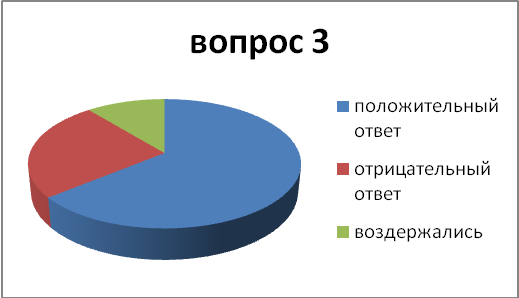 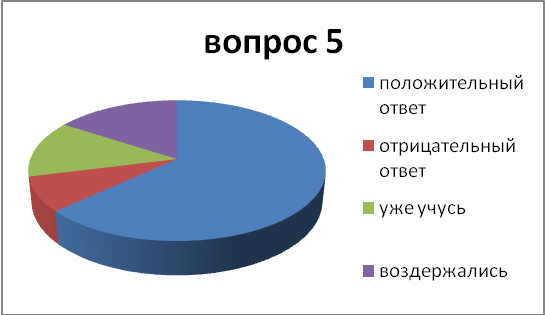 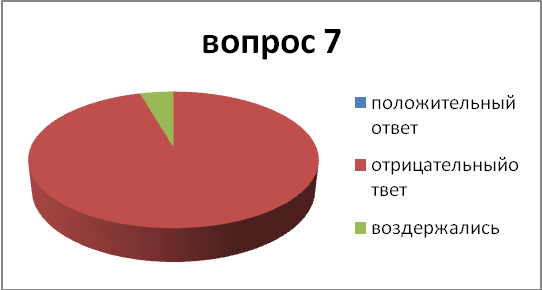 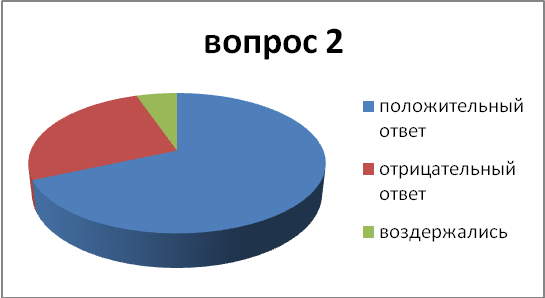 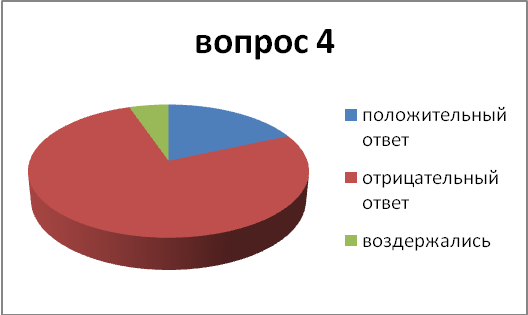 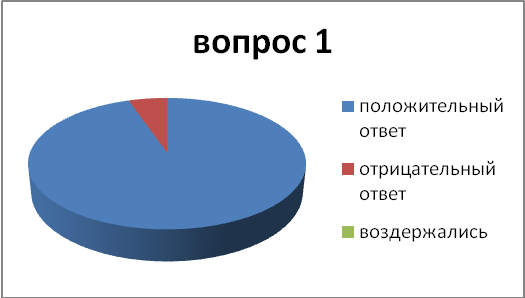 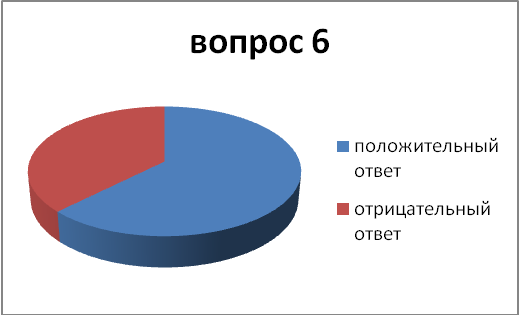 